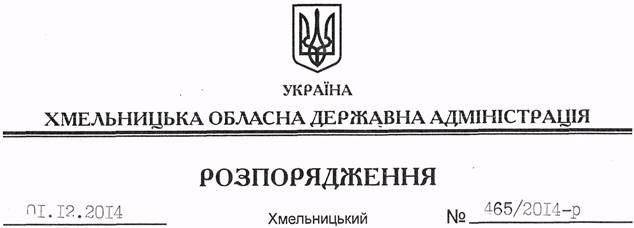 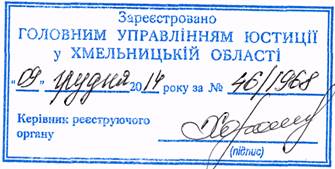 Відповідно до статей 2, 6, 39 Закону України “Про місцеві державні адміністрації”, постанови Кабінету Міністрів України від 27 серпня 2014 року № 381 “Про внесення змін до Порядку постачання та використання борошна, виробленого із зерна державного інтервенційного фонду”: 1. Визнати таким, що втратило чинність розпорядження голови обласної державної адміністрації від 15 липня 2014 року № 281/2014-р “Про затвердження асортименту хліба та хлібобулочних виробів, що користуються найвищим споживчим попитом в області”, зареєстроване у Головному управлінні юстиції в області 21 липня 2014 року за № 30/1952.2. Це розпорядження набирає чинності після державної реєстрації у Головному управлінні юстиції в області з моменту його оприлюднення.3. Контроль за виконанням цього розпорядження покласти на заступника голови обласної державної адміністрації В.Кальніченка.Перший заступник голови адміністрації								  О.СимчишинПро визнання таким, що втратило чинність розпорядження голови обласної державної адміністрації від 15 липня 2014 року № 281/2014-р